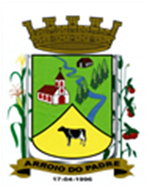 ESTADO DO RIO GRANDE DO SULMUNICÍPIO DE ARROIO DO PADREGABINETE DO PREFEITOMensagem 84/2017ACâmara Municipal de VereadoresSenhor PresidenteSenhores Vereadores	Para concluir o ciclo orçamentária quanto às adequações que se impõem para o Município regulamente poder contratar a execução de obras de ampliação na nossa Unidade Básica de Saúde.	Desde modo o projeto de lei 84/2017 busca abrir Crédito Adicional Especial no orçamento municipal de 2017 para a obra em tela sendo que R$ 99.450,00 (noventa e nove mil, quatrocentos e cinquenta reais) serão provenientes da União através do Ministério da Saúde por emenda ao Orçamento da União pelo Deputado Federal José Stédile, alocando-se ainda recursos próprios a título de contrapartida no valor de R$ 28.801,76 (vinte e oito mil, oitocentos e um reais e setenta e seis centavos).	Reitera-se a importância desta obra para o bom andar das atividades na Unidade Básica de Saúde e neste ensejo esperamos apoio dos Senhores ao proposto.	Outra ação que pretende-se incluir nas leis orçamentárias, no caso presente, na Lei Orçamentária Anual de 2017, é quanto à adequação do prédio e outras condições quanto a Prevenção e Proteção Contra Incêndios - PPCI, da Unidade Básica de Saúde.  Então, sendo a condição do alvará dos Bombeiros que estas adequações sejam realizadas, não tem o município outra alternativa, a não ser executar o previsto.	Peço ao projeto de lei tramitação em regime de urgência a fim de poder-se determinar o início do processo de contratação e execução das obras com brevidade.	Nada mais para o momento.	Atenciosamente.Arroio do Padre, 09 de junho de 2017. Leonir Aldrighi BaschiPrefeito MunicipalAo Sr.Rui Carlos PeterPresidente da Câmara Municipal de VereadoresArroio do Padre/RSESTADO DO RIO GRANDE DO SULMUNICÍPIO DE ARROIO DO PADREGABINETE DO PREFEITOPROJETO DE LEI Nº 84 DE 09 DE JUNHO DE 2017.Autoriza o Município de Arroio do Padre a realizar abertura de Crédito Adicional Especial no Orçamento Municipal de 2017.Art. 1° Fica autorizado o Município de Arroio do Padre, Poder Executivo a realizar abertura de Crédito Adicional Especial no Orçamento do Município para o exercício de 2017, nos seguintes programas de trabalho e respectivas categorias econômicas e conforme as quantias indicadas:Construção de 2º Piso na Unidade Básica de Saúde:05 – Secretaria de Saúde e Desenvolvimento Social02 – Fundo Municipal da Saúde – Rec. Próprios10 – Saúde301 – Atenção Básica0107 – Assistência Médica a População1.531 – Construção de 2º Piso na Unidade Básica de Saúde4.4.90.51.00.00.00 – Obras e Instalações. R$ 99.450,00 (noventa e nove mil, quatrocentos e cinquenta reais)Fonte de Recurso: 4935 – Ampliação e Requalificação da UBS.4.4.90.51.00.00.00 – Obras e Instalações. R$ 28.801,76 (vinte e oito mil, oitocentos e um reais e setenta e seis centavos)Fonte de Recurso: 0040 – ASPSExecução de Projeto de PPCI na Unidade Básica de Saúde:05 – Secretaria de Saúde e Desenvolvimento Social02 – Fundo Municipal da Saúde – Rec. Próprios10 – Saúde301 – Atenção Básica0107 – Assistência Médica a População1.532 – Execução de Projeto de PPCI na Unidade Básica de Saúde:3.3.90.39.00.00.00 – Outros Serviços de Terceiros – Pessoa Jurídica. R$ 45.933,44 (quarenta e cinco mil, novecentos e trinta e três reais e quarenta e quatro centavos)Fonte de Recurso: 0040 – ASPSArt. 2° Servirão de cobertura para o Crédito Adicional Especial de que trata o art. 1° desta Lei, recursos provenientes do Ministério da Saúde, no valor de R$ 99.450,00 (noventa e nove mil, quatrocentos e cinquenta reais), na Fonte de Recurso: 4935 – Ampliação e Requalificação da UBS.Art. 3º Servirão ainda de cobertura para o Crédito Adicional Especial de que trata o art. 1° desta Lei, recursos provenientes da redução da seguinte dotação orçamentária: 05 – Secretaria de Saúde e Desenvolvimento Social02 – Fundo Municipal da Saúde – Rec. Próprios10 – Saúde301 – Atenção Básica0107 – Assistência Médica a População1.527 – Aquisição de Aparelho de Raio-X4.4.90.52.00.00.00 – Equipamentos e Material Permanente. R$ 64.376,25 (sessenta e quatro mil, trezentos e setenta e seis reais e vinte e cinco centavos)Fonte de Recurso: 0040 – ASPS05 – Secretaria de Saúde e Desenvolvimento Social02 – Fundo Municipal da Saúde – Rec. Próprios10 – Saúde301 – Atenção Básica0107 – Assistência Médica a População1.528 – Reforma, Reparos e Pintura na Unidade Básica de Saúde3.3.90.39.00.00.00 – Outros Serviços de Terceiros – Pessoa Jurídica. R$ 10.358,95 (dez mil, trezentos e cinquenta e oito reais e noventa e cinco centavos)Fonte de Recurso: 0040 – ASPSArt. 4° Esta Lei entra em vigor na data de sua publicação.Arroio do Padre, 09 de junho de 2017.Visto TécnicoLoutar PriebSecretário de Administração, Planejamento,Finanças, Gestão e TributosLeonir Aldrighi BaschiPrefeito Municipal